ОПЕРАТИВНЫЙ ЕЖЕДНЕВНЫЙ ПРОГНОЗвозникновения и развития ЧС, связанных с состоянием (изменением) погодных условий и РХБ обстановки на территории Краснодарского края на 19 октября.Подготовлен на основе информации «КЦГМС» филиала ФГБУ «Северо-Кавказское УГМС», ФГБУ «СЦГМС ЧАМ», Кубанского БВУ, Государственного управления ветеринарии Краснодарского края, филиала ФГУ «Россельхозцентр» по Краснодарскому краю, Управление Федеральной службы по надзору в сфере защиты прав потребителей и благополучия человека по Краснодарскому краю.1.Обстановка.1.1. Чрезвычайные ситуации.1.1.1. Метеорологическая: в прошедшие сутки в крае сохранялась теплая сухая погода.		Прогноз погоды представленный «КЦГМС» филиалом ФГБУ «Северо-Кавказское УГМС» на ближайшие сутки с 1900 18 октября 2014 г. до 1900 19 октября 2014 г.:	по Краснодарскому краю: Ночью в большинстве районов, днем местами дождь, в горах с мокрым снегом. Ночью местами сильный дождь, в отдельных пунктах очень сильный дождь (ОЯ). Ветер северо-западный, северный 6-11 м/с местами порывы 15-20 м/с. Температура ночью 3-8° при прояснении до 0°; днем 6-11 °.На Черноморском побережье: дождь, местами сильный дождь. Ветер северный, северо-восточный 9-14 м/с порывы 15-20 м/с, в районе Новороссийска порывы 20-23 м/с. Температура ночью 3-6°, днем 6-11 в районе Б.Сочи до +17°.	По г.Краснодару: Ночью и утром дождь. Ветер северо-западный 6-11 м/с. Температура ночью 3-8°, днем 7-9°.На двое последующих суток 20-21 октября:	по Краснодарскому краю:  Без осадков. Ветер юго-западный, западный 6-11 м/с местами порывы 13-18 м/с. Температура ночью 20.10 0°...+5°, при прояснении местами заморозки в воздухе и на почве 0°...-4° (НЯ), 21.10 3°…8° тепла; днем 10°…15°, 21.10 по югу до 18°.На Черноморском побережье: температура ночью 20.10 3-8°, 21.10 6-11°; днем 9-14°, 21.10 13-18°.1.2. Гидрологическая: за прошедшие сутки на реках края наблюдались небольшие подъемы уровней воды без достижения отметок НЯ. Температура воды у берегов Черного моря +20…+21°, Азовского моря +13…+14°.Прогноз: в связи с прогнозируемыми осадками, местами сильными на юго-западных, юго-восточных притоках р.Кубань и на водотоках, малых реках и реках Черноморского побережья возможны резкие подъемы уровней воды.1.3. Геологическая: активизации экзогенных процессов не наблюдалось.Прогноз: в связи с прогнозируемыми осадками, местами сильными возможна активизация экзогенных процессов в предгорных и горных районах.1.4. Сейсмическая: в норме.	Прогноз: возможна сейсмическая активность на территории муниципальных образований: гг.Анапа, Геленджик, Новороссийск, Сочи.1.5. Техногенная:1.5.1. Обстановка по пожарам: за прошедшие сутки в крае произошло 6 пожаров. Пострадавших 2, погибших 2 человека.1.5.2. ДТП: за прошедшие сутки на территории края произошло 13 ДТП. Пострадало 28 человек, 6 – погиб.1.5.3. ВОП: 1.6. Радиационная, химическая и бактериологическая: в норме.  1.7. Биолого-социальная: 1.7.1. Происшествия на водных объектах: за прошедшие сутки на водных объектах края утонувших нет.1.7.2. Эпидемиологическая обстановка: в норме.1.7.3. Эпизоотическая обстановка: в норме.1.7.4. Фитосанитарная обстановка: в норме.2. Прогноз чрезвычайных ситуаций.2.1 Природного характера.		2.1.1. 18-19 октября на территории всех муниципальных образований существует  вероятность возникновения ЧС и происшествий, связанных с:		Подтоплением и затоплением пониженных участков, не имеющих естественного стока воды;		повреждением автотранспорта, крыш строений;		авариями на объектах энергетики;		нарушением в работе транспорта в результате активизации оползневых процессов;		разрушением и размывом берегов рек;		нарушением работы ливневых систем.Источник ЧС и происшествий – сильный дождь, гроза.		2.1.2. 18-19 октября на территории всех муниципальных образований: возможны ЧС и происшествия, связанные с:			повреждением и разрушением кровли, рекламных щитов, обрывом воздушных линий связи и электропередач, обрушением слабоукрепленных, широкоформатных и ветхих конструкций;			повреждением транспорта, увечьями людей из-за повала деревьев, веток и рекламных щитов;			затруднением в работе транспорта, увеличением ДТП;			выходом из строя объектов жизнеобеспечения.Источник ЧС и происшествий – сильный ветер.		2.1.3.  18-19 октября на территории муниципальных образований: Абинский, Апшеронский, Белореченский, Крымский, Курганинский, Лабинский, Мостовский, Отрадненский, Северский, Туапсинский районы и гг.Анапа, Геленджик, Горячий Ключ, Новороссийск, Сочи существует  вероятность возникновения ЧС и происшествий, связанных с:		подтоплением территорий, населенных пунктов;		размывом берегов рек, повреждением регуляционных сооружений;		подмывом опор мостов, опор ЛЭП;		выходом из строя объектов жизнеобеспечения.Источник ЧС и происшествий – подъем уровней рек до ОЯ.		2.1.4. 18-19 октября на территории муниципальных образований: Апшеронский, Мостовский, Туапсинский районы и гг.Горячий Ключ, Геленджик, Новороссийск, Сочи существует вероятность возникновения ЧС и происшествий, связанных с:		перекрытием автомобильных и железных дорог;		повреждением опор ЛЭП и мостов, газо-, водо-, нефтепроводов, объектов 	жизнеобеспечения;		разрушением жилых домов, строений;		возможной гибелью людей.Источник ЧС и происшествий – оползни, сели, обвалы, просадка грунта.		2.1.5. 18-19 октября на территории муниципальных образований:    Туапсинский район и гг.Анапа, Геленджик, Новороссийск, Сочи возможно возникновение ЧС и происшествий, связанных с:		повреждением морских судов, находящихся в море; 		гибелью маломореходных судов и возможной гибелью людей, находящихся на них.Источник ЧС и происшествий – смерчи в море.		2.1.6. 18-19 октября на территории муниципального образования Туапсинский район и гг.Анапа, Геленджик, Новороссийск, Сочи возможно возникновение ЧС и происшествий, связанных с:		повреждением портовых и причальных сооружений;		затоплением и подтоплением  прибрежных территорий;		авариями на морских судах; 		выходом из строя объектов жизнеобеспечения;		потерей устойчивости судов, возможным опрокидыванием.         Источник ЧС и происшествий – волнение моря.		2.2. Техногенного характера:18-20 октября в крае возможны ЧС и происшествия, связанные с:		гибелью людей в результате ДТП;		гибелью людей на пожарах;в связи с прогнозируемым сильным ветром возможны аварии на объектах энергетики.2.3. Биолого-социального характера:		на территории края существует вероятность возникновения новых очагов заболеваний: АЧС на свиноводческих предприятиях, сибирской язвой крупного рогатого скота на молочно-товарных фермах и в личных подсобных хозяйствах;возможны несчастные случаи, связанные с отравлениями людей грибами: ядовитыми, условно-годными, неизвестными, а так же при нарушении технологии приготовления и поздним обращением за медицинской помощью;возможны случаи выхода людей в лесные массивы с последующей потерей ориентации на местности.3. Рекомендации.Общие предложения:		довести прогноз до глав городских и сельских поселений, руководителей туристических групп, руководителей предприятий, организаций, аварийно-спасательных формирований;		провести оповещение населения, отдыхающих о возможном возникновении ЧС путем подомового обхода и объезда населенных пунктов, зон отдыха   (автокемпинги, базы отдыха и др.);  		проверить готовность аварийно-спасательных формирований и органов управления к выполнению задач по предупреждению и  ликвидации ЧС;проверить готовность средств эвакуации, техники, плавсредств;		подготовить места эвакуации;		проверить работу систем оповещения населения;выставить круглосуточные посты наблюдения на водных объектах в местах возможного возникновения заторов (железнодорожные, автомобильные и пешеходные мостовые переходы, места сужения русел рек, места крутых поворотов русел рек), на берегу моря;		организовать дежурство руководящего состава;		при необходимости провести упреждающую эвакуацию населения из зоны возможного возникновения ЧС (подтопления, затопления, просадка грунта, оползни и т.п.);		поддерживать на необходимом уровне запасы материальных и финансовых ресурсов для ликвидации чрезвычайных ситуаций.По предупреждению и смягчению последствий от сильных осадков, подъемов уровней воды:		провести оповещение населения, отдыхающих о возможном возникновении ЧС путем подомового обхода и объезда населенных пунктов, зон отдыха   (автокемпинги, базы отдыха и др.);  		обеспечить готовность аварийных бригад к реагированию на авариях на объектах жизнеобеспечения и в системах энергоснабжения;		провести расчистку ливневых систем от мусора для беспрепятственного стока дождевых вод;		при получении предупреждения о возможном поднятии уровней воды до неблагоприятных отметок (НЯ) и выше, организовать наблюдение на реках в местах возможного возникновения заторов (железнодорожные, автомобильные и пешеходные мостовые переходы, места сужения русел рек, места крутых поворотов русел рек), на берегу моря;		усилить контроль за водными объектами и гидротехническими сооружениями (дамбы обвалования, мосты, прудовые хозяйства);выставить дополнительные посты наблюдения на проблемных участках и дамбах обвалования;		при угрозе ЧС вывести людей и технику с прибрежной зоны и устьев рек;организациям, эксплуатирующим авто и ж/д дороги усилить контроль за оползневыми участками, принять меры по своевременной расчистке дорог в случае сходов оползней.По противооползневым мероприятиям:		организациям энергоснабжения усилить контроль за функционированием трансформаторных подстанций, линий электропередач и технологического 	оборудования, находящихся в опасной зоне;		проверить  систему связи и оповещения;			уточнить планы действий по предупреждению и ликвидации возможной ЧС;		уточнить необходимость и местонахождение материально-технических средств 	необходимых для ликвидации возможной ЧС;		организациям, эксплуатирующим авто и ж/д дороги усилить контроль за оползневыми участками, принять меры по своевременной расчистке дорог в случае сходов оползней.		По предупреждению и смягчению последствий от воздействия сильного ветра:		довести прогноз до администрации морского порта и судовладельцев;судовладельцам принять необходимые меры  по обеспечению безопасной стоянки судов;		прекратить погрузочно-разгрузочные работы, закрепить подъемно-транспортное оборудование;		ограничить движение транспорта по горным дорогам и перевалам;		ограничить движение воздушных судов;		для защиты населения от травм, нанесенных различными предметами, рекомендовать руководителям объектов экономики и населению провести мероприятия по защите витрин, окон с наветренной стороны, очистку крыш, открытых балконов, лоджий от посторонних предметов. По смягчению последствий от смерча:		довести прогноз до судовладельцев, морской администрации порта, руководителей предприятий, организаций, неорганизованных групп отдыхающих на побережье Черного моря, в прибрежных зонах рек, до населения;		судовладельцам принять необходимые меры  по обеспечению безопасной стоянки судов;		плавсредствам не выходить в открытое море;	возможный травматизм и гибель людей, находящихся на плавсредствах.По смягчению последствий волнения моря:          судовладельцам принять необходимые меры  по обеспечению безопасной стоянки судов в порту и на рейде;прекратить погрузочно-разгрузочные работы, в т.ч. мор.портах, закрепить подъемно-транспортное оборудование.По противопожарным мероприятиям:организовать контроль пожарной обстановки и проведение в полном объеме превентивных мероприятий.По предупреждению ДТП:обеспечить готовность спасательных служб к реагированию на ДТП и аварии на других видах транспорта;совместно с территориальными органами ГИБДД МВД России реализовать меры по предупреждению возникновения ЧС и аварийных ситуаций на автомобильных трассах, в том числе организовать информирование населения о состоянии дорожного покрытия, плотности потоков дорожного движения на участках автотрасс и превентивное перераспределение потоков автомобильного движения и т. д.провести обследования средств размещения, расположенных на территории муниципальных образований на предмет выявления несанкционированных заездов организованных групп детей;организовать ежедневный контроль маршрутов, по которым осуществляются перевозки туристов автотранспортом повышенной проходимости с целью обеспечения безопасности туристов;обеспечить безопасность дорожного движения, обратив внимание на организацию дорожного движения в населенных пунктах Азово-Черноморского побережья, горной и предгорной местности, на маршрутах следования в вышеуказанные населенные пункты и на экскурсионных маршрутах;сформировать специальные группы по выявлению правонарушений в сфере безопасности дорожного движения и предпринимательской деятельности.По противоэпизоотическим мероприятиям:организовать контроль по эпизоотической (АЧС, сибирская язва у крупного рогатого скота), эпидемиологической, фитосанитарной обстановках и проведение в полном объеме превентивных мероприятий;в целях предотвращения массовых отравлений грибами не допускать реализации лесных грибов в несанкционированных местах.ОД ЕДДС доложить в письменном виде в оперативную дежурную смену Главного управления МЧС России по Краснодарскому краю по факсу 8-861-267-18-57 или на электронный адрес ods@cuks23.ru до 18.00 18.10.2014:время получения Ежедневного оперативного прогноза;список должностных лиц, кому доведено «В том числе ГИБДД, МВД, ДРСУ, Автодор» и время доведения;проведенные превентивные мероприятия;уточненный состав дежурных сил и средств.СОД ЦУКС ГУ МЧС Россиипо Краснодарскому краю подполковник вн. служб                    п/п                  А.А. СальникИсполнитель:Усенко Р.О.322-01-033, 8(861) 268-67-93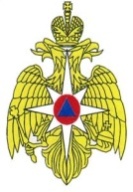 МЧС   РОССИИ ФЕДЕРАЛЬНОЕ КАЗЕННОЕ  УЧРЕЖДЕНИЕ «ЦЕНТР УПРАВЛЕНИЯ В КРИЗИСНЫХ СИТУАЦИЯХ ГЛАВНОГО УПРАВЛЕНИЯ МЧС РОССИИ ПО КРАСНОДАРСКОМУ КРАЮ» (ФКУ «ЦУКС ГУ МЧС России поКраснодарскому краю»)Мира ул. . Краснодар,  350063, тел./fax: (861) 262-25-14cuks23@cuks23.ru18.10.2014  № 23/17-7459Главам муниципальных образованийКраснодарского края(через ЕДДС)